      Bando de la huerta-Le défilé du potager est un festival traditionnel de la région de Murcie.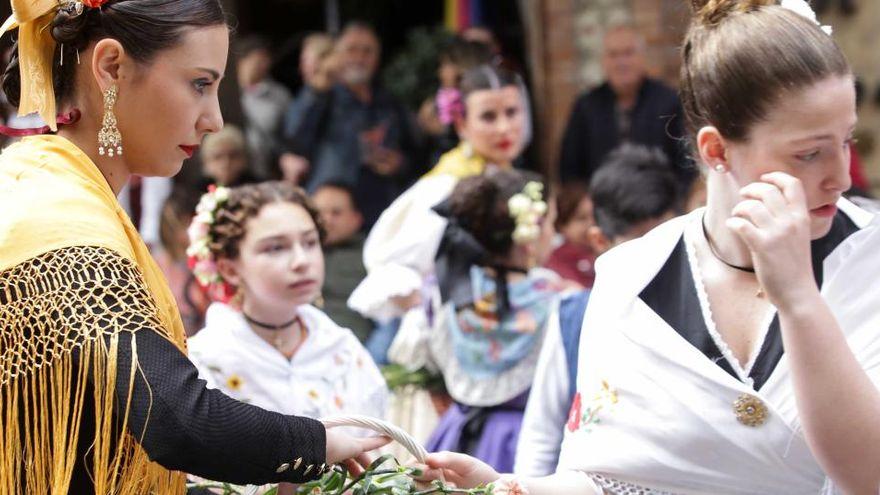 -Photo tirée du journal " La Opini’on de Murcie", le 21 septembre 2020.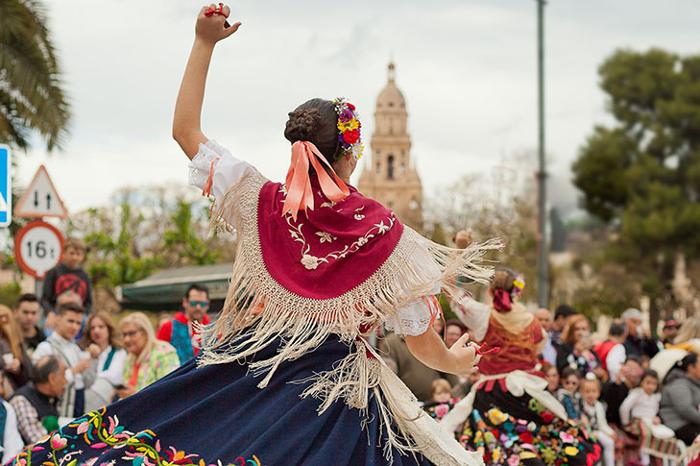 -Photo tirée du GO Guide, le 9 février 2021.